Student Renewal Email +30 Day Reminder 2Audience: All expiring SAA membersSubject: Don’t Miss Out – RENEW TODAY!	Pre-Header: Tradition Keepers. Gator Clubs. Discounts. T-Shirts.Sender Email: ufalum@ufalumni.ufl.edu	            	Sender Name: UF Alumni AssociationDear [Insert First Name Here], Your UFAA membership is expiring. There is only one way to continue your connection to over 415,000 Gators around the world. Gators Renew! https://www.ufalumni.ufl.edu/join/students/?ac=MEMS3 ONE MEMBERSHIP. MANY ADVANTAGES.The Gator Nation® app: Digital membership card, events, Tradition Keepers and the F Book. Gator Clubs®: Network with established UF alumni!Gator Savings: Hundreds in Gainesville…hundreds of thousands nationwide.The Gator Run: Members receive discounted registration. All Student Members receive a UFAA Comfort Colors T-Shirt!Stop by Emerson Alumni Hall between 8AM – 5PM Monday-Friday. Bring your UFID or digital membership card!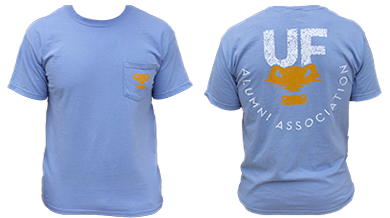 Thank you and Go Gators!UF Alumni AssociationDid you know? The price of a Life Membership for students is only $400. Once you graduate the price increases to $600 and then $800 four years after graduation. Upgrade today! https://www.ufalumni.ufl.edu/join/students/?ac=MEMS3